İÇ DEĞERLENDİRME RAPORUİletişim BilgileriGÜKK’nin rapor değerlendirme sürecinde iletişim kuracağı, birim kalite ekip başkanı ve ilgili birim yöneticisinin iletişim bilgileri (isim, adres, telefon, e-posta vb.) verilmelidir.Tarihsel GelişimiMerkezimiz 2013 yılında kurulmuş olup halen faaldir.Merkezimizde biri müdür ikisi müdür yardımcısı olmak üzere toplam üç akademik personel bulunmaktadır. İdari personel kadrosunda ise toplam iki tane teknisyen çalışmaktadır.Misyonu, Vizyonu, Değerleri ve HedefleriMisyonKaynak, birleştirme teknolojileri ve malzeme muayene yöntemlerindeki gelişmeleri yakındantakip ederek bu alanlarda çağın şartlarına uygun kaliteli hizmet vermek.VizyonBirleştirme teknolojileriyle ilgili her türlü konuda endüstrinin problemlerini çözmek, gerekyurt içi gerekse yurt dışı benzer enstitü, merkez ve üniversitelerle işbirliği yaparak projelerüretmek ve ülke sanayine katkıda bulunmak.LİDERLİK, YÖNETİM ve KALİTE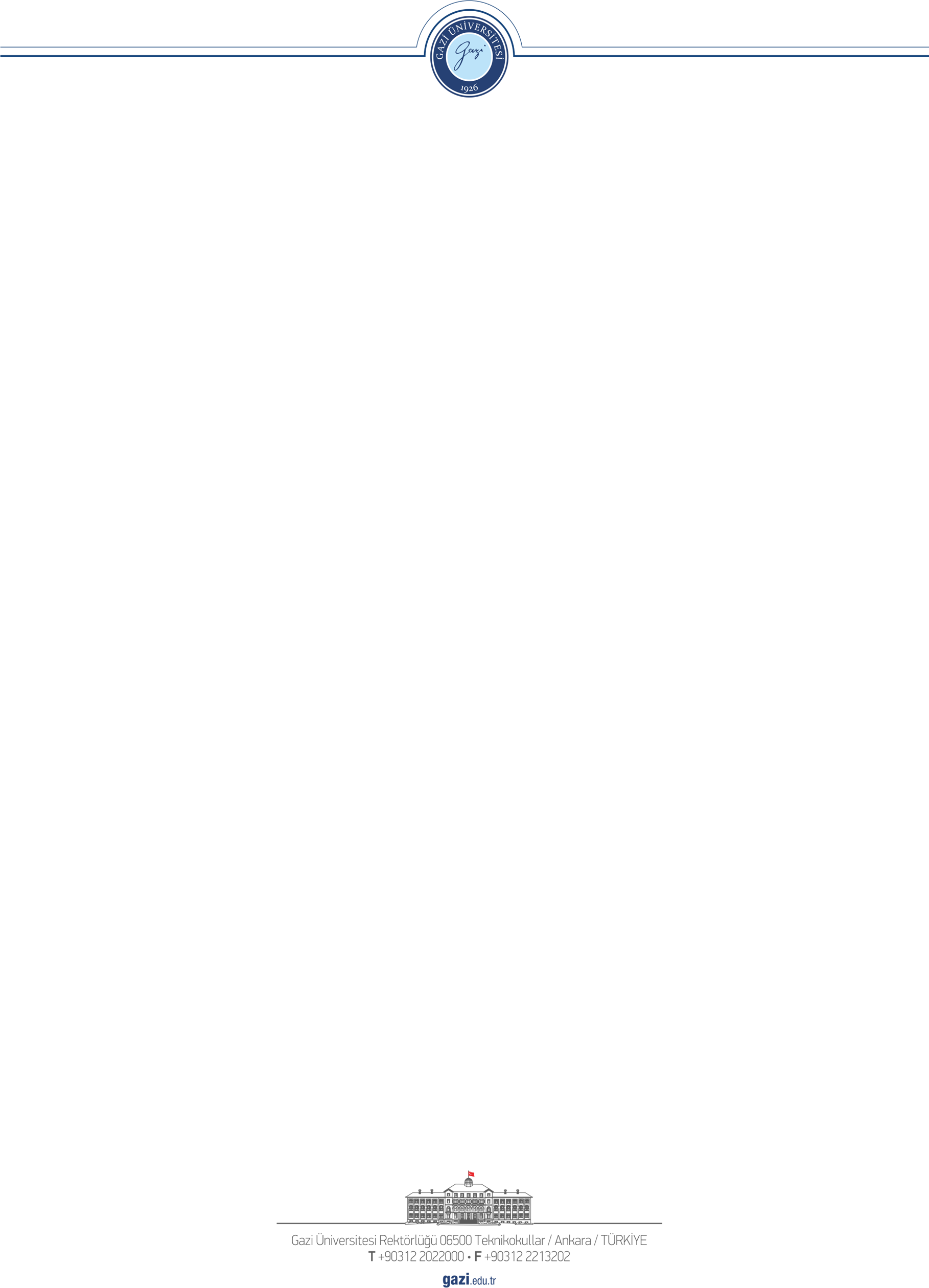 Liderlik ve KaliteMerkezimiz, iç kalite güvence mekanizmalarını oluşturmuş, kalite güvence kültürünü içselleştirmiş ve liderlik yaklaşımlarını uygulayan kurumsal dönüşümünü sağlayacak yönetim modeline sahip bir araştırma merkezidir.Yönetim Modeli ve İdari YapıMerkezin yönetim modeli ve idari yapısı karar verme mekanizmaları, kontrol ve denge unsurları; kurulların çok sesliliği ve bağımsız hareket kabiliyeti, paydaşların temsil edilmesi; öngörülen yönetim modeli ile gerçekleşmenin karşılaştırılması, modelin kurumsallığı ve sürekliliği yerleşmiş ve benimsenmiştir.Organizasyon şeması ve bağlı olma/rapor verme ilişkileri; görev tanımları, iş akış süreçleri vardır vegerçeği yansıtmaktadır; ayrıca bunlar yayımlanmış ve işleyişin paydaşlarca bilinirliği sağlanmıştır.Birimin yönetim modeli ve organizasyonel yapılanması birim ve alanların genelini kapsayacak şekilde faaliyet göstermektedir.Olgunluk Düzeyi (Rubrik Dereceli Derecelendirme Puanı) : 3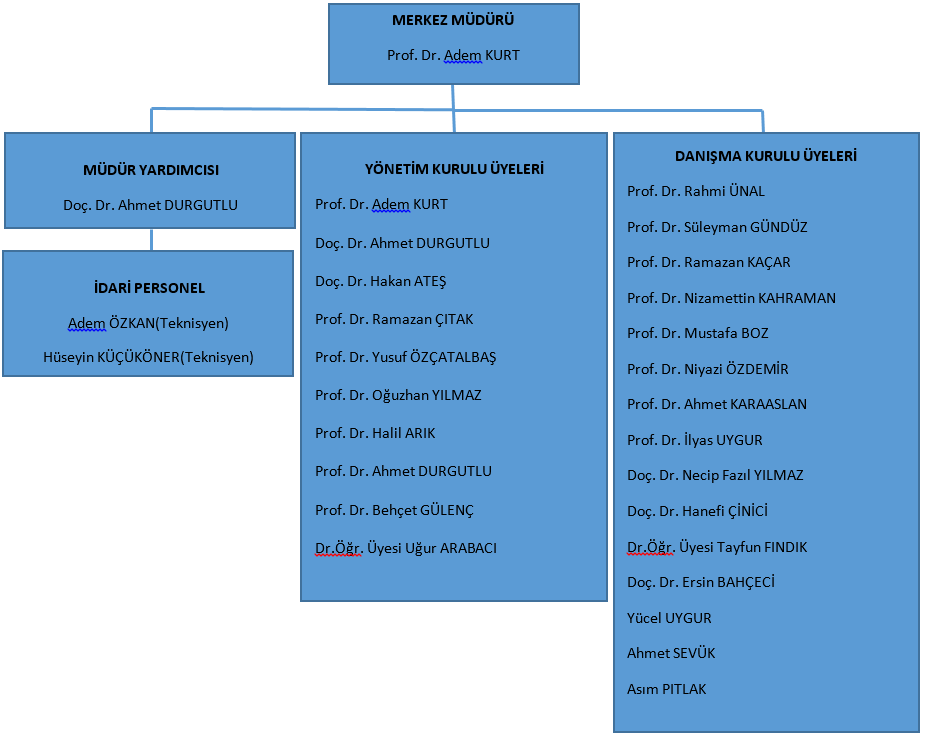 LiderlikMerkezde Merkez müdürünün ve süreç liderliği yapan personellerin ekosistemde kalite güvencesi sistemi ve kültürü oluşturma konusunda sahipliği ve motivasyonu yüksektir. Bu süreçler çevik bir liderlik yaklaşımıyla yönetilmektedir.Merkezde süreçleri planlama, uygulama ve kontrol etme aşamaları merkezin hedefleri ve değerleri doğrultusunda liderlik anlayışı güdülerek koordinasyon kültürüyle yönetilmektedir. Akademik ve idari birimler ile yönetim arasında etkin bir iletişim ağı oluşturulmuştur.Merkezde kalite güvencesi kültürünün yerleşmesi için sürekli iyileştirmeler yapılmaktadır.Merkezin geneline yayılmış, kalite güvencesi sistemi ve kültürünün gelişimini destekleyen etkin liderlik uygulamaları bulunmaktadır.Olgunluk Düzeyi (Rubrik Dereceli Derecelendirme Puanı) : 3Kurumsal Dönüşüm Kapasitesi  Merkez çalışma alanlarıyla ilgili ulusal ve uluslararası gelişmeleri yakından takip ederek paydaşlarıyla iş birliği içerisinde hedefleri doğrultusunda kendini geleceğe hazırlayabilen etkin bir yönetim sistemine sahiptir. Bu noktada merkez yönetimi amaç, misyon ve hedefleri doğrultusunda kendini dönüştürmek üzere yenilikçi yaklaşımlar kullanmaktadır.Merkez değişim yönetimi yaklaşımı birimin geneline yayılmış ve bütüncül olarak yürütülmektedir.Olgunluk Düzeyi (Rubrik Dereceli Derecelendirme Puanı) : 3İç Kalite Güvencesi MekanizmalarıKalite güvencesi kapsamında PUKÖ döngüleri göz önünde bulundurularak işlem, süreç ve iş akış şemaları belirlenerek merkez personelinin görev ve yetkileri tanımlanmıştır.Merkezin kalite politikası belirlenmiş olup gerek görüldüğünde güncellemeler yapılmaktadır.Merkez iç kalite güvencesi süreç ve mekanizmaları tanımlanmıştır.Olgunluk Düzeyi (Rubrik Dereceli Derecelendirme Puanı) : 2Kamuoyunu Bilgilendirme ve Hesap VerebilirlikMerkez hangi kanallardan kamuoyunu nasıl bilgilendireceğini belirlemiştir. Bu kapsamda merkezin web sitesi olan www.kabtem.gazi.edu.tr adresinden gerekli kamuoyu bilgilendirmeleri yapılmakta olup ihtiyaç halinde Gazi Üniversitesi resmi web sitesinde de duyuru yoluyla bilgilendirme yapılabilmektedir.Merkez internet sayfasından merkezle alakalı her türlü doğru ve güncel bilgiye kolayca erişilebilmektedir.Merkezin tüm faaliyetleri şeffaf ve hesap verilebilir şekilde düzenlenmiştir. Hesap verilebilirliği sağlama adına yılsonunda hazırlanan faaliyet ve diğer raporlarda tüm bilgiler açık bir şekilde ifade edilmektedir. Söz konusu raporlar mütemadiyen düzenli olarak hazırlanıp ilgili mercilere gerek elektronik bilgi sistemi üzerinden gerekse elden ulaştırmak süratiyle gönderilmektedir.İçe ve dışa hesap verme yöntemleri kurgulanmıştır ve uygulanmaktadır. Sistematiktir, ilan edilen takvim çerçevesinde gerçekleştirilir, sorumluları nettir. Alınan geri beslemeler ile etkinliği değerlendirilmektedir. Birimin bölgesindeki dış paydaşları, ilişkili olduğu yerel yönetimler, diğer üniversiteler, kamu kurumu kuruluşları, sivil toplum kuruluşları, sanayi ve yerel halk ile ilişkileri değerlendirilmektedir.Birim tanımlı Süreçleri doğrultusunda kamuoyunu bilgilendirme ve hesap verebilirlik mekanizmalarını işletmektedir.Olgunluk Düzeyi (Rubrik Dereceli Derecelendirme Puanı) : 3Misyon ve Stratejik AmaçlarMerkez; misyon, vizyon ve amacını gerçekleştirmek üzere kurumun politikaları doğrultusunda oluşturmuş stratejik amaçlarını ve hedeflerini planlayarak uygulamalı, performans yönetimi kapsamında sonuçlarını izleyerek değerlendirmiş ve kamuoyuyla paylaşmıştır. Birimin tanımlanmış ve birime özgü misyon, vizyon ve politikaları bulunmaktadır.Olgunluk Düzeyi (Rubrik Dereceli Derecelendirme Puanı) : 2Misyon, Vizyon ve PolitikalarMisyonKaynak, birleştirme teknolojileri ve malzeme muayene yöntemlerindeki gelişmeleri yakındantakip ederek bu alanlarda çağın şartlarına uygun kaliteli hizmet vermek.VizyonBirleştirme teknolojileriyle ilgili her türlü konuda endüstrinin problemlerini çözmek, gerekyurt içi gerekse yurt dışı benzer enstitü, merkez ve üniversitelerle işbirliği yaparak projelerüretmek ve ülke sanayine katkıda bulunmak.Kalite politikasıGazi Üniversi bünyesinde kaynak mühendisi, kaynakçı eğitimi ve uygulamaları ile kaynak muayeneleri yapmak üzere kurulan müdürlüğümüz, kalite yönetim standartının şartlarına uyarak etkinliğini sürekli iyileştirme, çevreye duyarlı, iş sağlı güvenliğine önem veren anlayış çerçevesinde, yasal şartlar doğrultusunda müşteri beklenti ve ihtiyaçlarını karşılayarak memnuniyetlerini sağlamaktır.Olgunluk Düzeyi (Rubrik Dereceli Derecelendirme Puanı) : 2A.2.2. Stratejik Amaç ve HedeflerMerkezin Stratejik Plan kültürü ve geleneği vardır, mevcut dönemi kapsayan, kısa/orta uzun vadeli amaçlar, hedefler belirlenmiştir. Amaçlar Kaynak, birleştirme teknolojileri ve malzeme muayene yöntemlerindeki gelişmeleri takip etmekTürk endüstrisinin gelişmesi için birleştirme teknolojileri ve muayene yöntemlerinin bilim ve uygulamalarına giren her konuda endüstriye ışık tutmak ve endüstrinin problemlerini çözmek amacıyla endüstriye danışmanlık yapmakKaynak ve birleştirme teknolojileri konusunda gerek yurt içi gerekse yurt dışı benzer enstitü, merkez ve üniversitelerle işbirliği yaparak projeler ü retmek ve ülke sanayiine katkıda bulunmak.Kaynak ve birleştirme teknolojileri alanında özellikle Asya ve Afrika kıtası ülkelerden lisansüstü araştırma yapacak öğrencileri ülkemize getirerek özellikle uzay ve havacılık sanayinde kullanılan malzemelerin sürtünme, aşınma, yüksek sıcaklık dayanımlı birleştirme teknikleri araştırma ve geliştirmelerin sağlanmasıHedefler Araştırma faaliyetlerinin teşvik edilmesi, geliştirilmesi nicelik ve niteliğinin arttırılmasıFiziksel kaynakların geliştirilmesi ve etkin kullanımın sağlanmasıDış paydaş desteklerinin artırılması.Laboratuvarlarının akredite edilmesi.Merkezin kamuoyuna tanıtılması ve ilgili paydaşlarla işbirliğinin geliştirilmesi.AR-GE, Test ve danışmanlık hizmetleri aracılığı ile sektörel paydaşlara hizmet vermek.Mevcut kaynak ve birleştirme teknolojilerini yükseltmeye yönelik araştırmalar yapmakMerkezin ilan edilmiş bir stratejik planı vardır.Olgunluk Düzeyi (Rubrik Dereceli Derecelendirme Puanı) : 2Performans YönetimiMerkezde performans yönetim sistemi bütünsel bir bakış açısıyla ele alınıp merkezin stratejik amaçları doğrultusunda sürekli iyileştirme ve geleceğe hazırlama noktasında yardımcı olmaktadır.Merkezde Performans göstergeleri ve performans yönetimi mekanizmaları tanımlanmıştır.Birimde Performans göstergeleri ve performans yönetimi mekanizmaları tanımlanmıştır.Olgunluk Düzeyi (Rubrik Dereceli Derecelendirme Puanı) : 2Yönetim SistemleriMerkez yönetimini bir müdür, bir müdür yardımcısı 10 yönetim kurulu üyesi ve 15 danışma kurulu üyesi oluşturmaktadır. Merkezin yönetim kademesi merkezin amaç ve hedefleri doğrultusunda gayretler gösterip belli aralıklarla toplantı yapmak suretiyle günümüz ve geleceğe dönük kararlar almaktadır. Merkezde yapılacak olan tüm iş, eğitim ve danışmanlık hizmetlerinde önce yönetim kurulunda tartışılıp karara bağlanır daha sonra uygulamaya dönük adımlar atılmaktadır.Bilgi Yönetim SistemiMerkezin önemli etkinlikleri ve süreçlerine ilişkin veriler toplanmakta, analiz edilmekte, raporlanmakta ve stratejik yönetim için kullanılmaktadır. Akademik ve idari birimlerin kullandıkları Bilgi Yönetim Sistemi entegredir ve kalite yönetim süreçlerini beslemektedir.Merkez genelinde temel süreçleri (eğitim ve öğretim, araştırma ve geliştirme, toplumsal katkı, kalite güvencesi) destekleyen entegre bilgi yönetim sistemi işletilmektedir.Olgunluk Düzeyi (Rubrik Dereceli Derecelendirme Puanı) : 3İnsan Kaynakları YönetimiMerkezde İnsan kaynakları yönetimine ilişkin kurallar ve süreçler bulunmaktadır. Şeffaf şekilde yürütülen bu süreçler birimde herkes tarafından bilinmektedir. Eğitim ve liyakat öncelikli kriter olup yetkinliklerin arttırılması temel hedeftir.Çalışan (akademik-idari) memnuniyet, şikayet ve önerilerini belirlemek ve izlemek amacıyla geliştirilmiş	olan	yöntem	ve	mekanizmalar	uygulanmakta	ve sonuçları değerlendirilerek iyileştirilmektedir.Olgunluk Düzeyi (Rubrik Dereceli Derecelendirme Puanı) : 3Finansal YönetimMerkez tüm finansal faaliyetlerini ilgili yönetmeliklere uygun bir şekilde yürütmektedir. Ayrıca tüm gelir ve gider kalemleri tanımlıdır ve yıllar içinde izlenmektedir.Olgunluk Düzeyi (Rubrik Dereceli Derecelendirme Puanı) : 2Süreç YönetimiMerkezle ilgili tüm etkinliklere ait süreçler ve alt süreçler tanımlıdır. Bu kapsamda yapılan işi ve iş takibini kolaylaştırma adına iş akış şemaları hazırlanmış ve ilgili yerlerde yayınlanmıştır. Süreçlerle alakalı görev paylaşımları yapılmış olup ayrıca tüm personel de görev tanımları konusunda bilgilendirilmiştir.Olgunluk Düzeyi (Rubrik Dereceli Derecelendirme Puanı) : 3Paydaş KatılımıMerkez, iç ve dış paydaşlarının stratejik kararlara ve süreçlere katılımını sağlamak üzere geri bildirimlerini almakta, yanıtlamakta ve kararlarında kullanmaktadır.İç ve Dış Paydaş KatılımıMerkez faaliyetlerinde ve karar alma süreçlerinde iç ve dış paydaşlarla fikir alış verişinde bulunulmaktadır.Birimde kalite güvencesi, eğitim ve öğretim, araştırma ve geliştirme, toplumsal katkı, yönetim sistemi ve uluslararasılaşma süreçlerinin PUKÖ katmanlarına paydaş katılımını sağlamak için planlamalar bulunmaktadır.Olgunluk Düzeyi (Rubrik Dereceli Derecelendirme Puanı) : 2Öğrenci Geri BildirimleriMezun İlişkileri YönetimiUluslararasılaşmaMerkezin, uluslararasılaşma noktasında belli stratejileri ve hedefleri bulunmaktadır.Uluslararasılaşma Süreçlerinin YönetimiMerkezin uluslararasılaşma hedef ve stratejileri bağlı olduğu Gazi Üniversitesinin uluslararasılaşma politikaysa uyumludur.  Merkezin uluslararasılaşma hedefleri doğrultusunda; Kaynak teknolojileri ve malzeme muayene yöntemleriyle ilgili ulusal ve uluslararası konferans, sergi ve sempozyumlara katılım sağlamak, Kaynak ve birleştirme teknolojileri konusunda gerek yurt içi gerekse yurt dışı benzer enstitü, merkez ve üniversitelerle işbirliği yaparak projeler üretmek, Kaynak ve birleştirme teknolojileri alanında özellikle Asya ve Afrika kıtası ülkelerden lisansüstü araştırma yapacak öğrencileri ülkemize getirerek özellikle uzay ve havacılık sanayinde kullanılan malzemelerin sürtünme, aşınma, yüksek sıcaklık dayanımlı birleştirme teknikleri araştırma ve geliştirmelerin sağlanması noktasında çalışmalar düşünülmektedir.Olgunluk Düzeyi (Rubrik Dereceli Derecelendirme Puanı) : 2Uluslararasılaşma KaynaklarıUluslararasılaşma PerformansıUluslararasılaşmaya yönelik 20121 yılı İçerisinde Uluslararası Kaynak Konferansı Ve Sergisinin(ICWET’ 21) altıncısı düzenlenmiştir. Söz konusu konferans 13-15 Ekim de yurt içinden ve yurt dışından birçok katılımcıyla İskenderun da düzenlenmiştir.Olgunluk Düzeyi (Rubrik Dereceli Derecelendirme Puanı) : 3EĞİTİM VE ÖĞRETİMProgram Tasarımı, Değerlendirmesi ve GüncellenmesiMerkezin, öğretim programlarını Türkiye Yükseköğretim Yeterlilikleri Çerçevesi ile uyumlu; öğretim amaçlarına ve öğrenme çıktılarına uygun olarak tasarlanmıştır.Programların Tasarımı ve OnayıProgramlar merkezin misyon ve vizyonuna uyumlu olarak merkezin amaç ve hedefleri doğrultusunda Gazi Üniversitesi temel ilkeleriyle paralel olarak tasarlanmaktadır. Her program alanında uzman öğretim üyeleri tarafından kursiyerin maksimum kazanım sağlaması önceliğiyle özenle hazırlanmaktadır. Tasarlanan programlar merkez yönetim kuruluna sunulur ve yönetim kurulunda tartışılır ve onaylanırMerkezin düzenlediği eğitim programlarında görev tanımı ve paylaşımı en verimli şekildeyapılmaktadır.Farklı seviyelerde belgelendirme eğitim programlarında her seviye için ayrı ayrı ders paketlerihazırlama süreci devam etmekle birlikte süreç tamamlandığında merkezin web sayfasındanilgili dökümanlar yayınlanacaktır.Program hazırlanırken sorumlu kurumların standartları göz önünde bulundurulmaktadır.Olgunluk Düzeyi (Rubrik Dereceli Derecelendirme Puanı) : 3Programın Ders Dağılım DengesiDers Kazanımlarının Program Çıktılarıyla UyumuÖğrenci İş Yüküne Dayalı Ders TasarımıProgramların İzlenmesi ve GüncellenmesiProgram sonunda öğrenci ve işyerlerinden geri dönüş alınmaktadır.Bu sayede programın amacına ulaşıp ulaşmadığından emin olunmaktadır.Program güncellemesi çağın gerekleri ve teknolojik gelişmeler dikkate alınarak yapılmaktadır.Gözden geçirme sürecinde katkı veren paydaşlar önceden belirlenmiştir.Kurs ve test programlarının güncellemesi yaparken değerlendirme sonuçları sürece büyükkatkı sağlamaktadır.Programla alakalı yapılan güncellemelerde paydaşlar bilgilendirilmektedir.Olgunluk Düzeyi (Rubrik Dereceli Derecelendirme Puanı) : 2Eğitim ve Öğretim Süreçlerinin YönetimiMerkez, eğitim ve öğretim süreçlerini bütüncül olarak yönetmek üzere uzman insan kaynağına sahiptir. Eğitim ve öğretim süreçleri üst yönetimin koordinasyonunda yürütülmekte olup; bu süreçlere ilişkin görev ve sorumluluklar tanımlanmıştır.Eğitim ve öğretim programlarının tasarlanması, yürütülmesi, değerlendirilmesi ve güncellenmesifaaliyetlerine ilişkin merkez genelinde ilke, esaslar belirlidir.Olgunluk Düzeyi (Rubrik Dereceli Derecelendirme Puanı): 3Programların Yürütülmesi (Öğrenci Merkezli Öğrenme Öğretme ve Değerlendirme)Öğretim Yöntem ve TeknikleriTüm eğitim türleri içerisinde (örgün, uzaktan, karma) o eğitim türünün doğasına uygun; öğrenci merkezli, yetkinlik temelli, süreç ve performans odaklı disiplinlerarası, bütünleyici, vaka/uygulama temelinde öğrenmeyi önceleyen yaklaşımlara yer verilir.Öğrencilerinin araştırma süreçlerine katılımı müfredat, yöntem ve yaklaşımlarla desteklenmektedir.Olgunluk Düzeyi (Rubrik Dereceli Derecelendirme Puanı): 3Ölçme ve değerlendirmeMerkezde Öğrenci odaklı ölçme ve değerlendirme, yetkinlik ve performans temelinde yürütülmektedir. Aynı zamanda öğrencilerin kendini ifade etme olanakları mümkün olduğunca çeşitlendirilmektedir.Olgunluk Düzeyi (Rubrik Dereceli Derecelendirme Puanı): 3Öğrenci Kabulü, Önceki Öğrenmenin Tanınması ve KredilendirilmesiYeterliliklerin Sertifikalandırılması ve DiplomaMerkezde yapılan tüm eğitim uygulamalarında Gazi Üniversitesi sertifikası verilmektedir.Olgunluk Düzeyi (Rubrik Dereceli Derecelendirme Puanı): 3Öğrenme Kaynakları ve Akademik Destek HizmetleriMerkez, hedeflediği yeterliliklerine ulaşmak ve eğitim- öğretim faaliyetlerini yürütmek için uygun altyapıya, kaynaklara ve ortamlara sahiptir. Öğrenme Ortam ve KaynaklarıMerkezimizde tahribatsız muayene ve kaynak uygulama alanlarında hizmet veren sonteknolojik gelişmeler dikkate alınarak tasarlanmış toplam 6 adet laboratuvar bulunmaktadır.Laboratuvarlarımız kursiyerlerin teorik ve uygulamaya yönelik eğitim ihtiyaçlarına cevap veren, muayene yöntemlerinin her biri için ayrı ayrı standartlar göz önüne alınarak veiş güvenliği hususları ışığında çağın şartlarına uygun bir şekilde tasarlanmıştır.Olgunluk Düzeyi (Rubrik Dereceli Derecelendirme Puanı) : 3Akademik Destek HizmetleriTesis ve AltyapılarMerkezin bünyesinde hizmet sunan tüm laboratuvar, atölye ve sınıflar kursiyerlerin tüm eğitim ihtiyaçlarına cevap verebilecek kapasitede teknolojik donanıma sahiptir.Olgunluk Düzeyi (Rubrik Dereceli Derecelendirme Puanı): 3Dezavantajlı GruplarSosyal, Kültürel, Sportif FaaliyetlerÖğretim KadrosuAtama, Yükseltme ve Görevlendirme KriterleriÖğretim Yetkinlikleri ve GelişimiTüm öğretim elemanlarının etkileşimli-aktif ders verme yöntemlerini ve uzaktan eğitim süreçlerini öğrenmeleri ve kullanmaları için sistematik eğiticilerin eğitimi etkinlikleri (kurs, çalıştay, ders, seminer vb.) ve bunu üstlenecek/ gerçekleştirecek öğretme-öğrenme merkezi yapılanması vardır. Öğretim elemanlarının pedagojik ve teknolojik yeterlilikleri artırılmaktadırOlgunluk Düzeyi (Rubrik Dereceli Derecelendirme Puanı) : 3Eğitim Faaliyetlerine Yönelik Teşvik ve ÖdüllendirmeARAŞTIRMA VE GELİŞTİRMEAraştırma Süreçlerinin Yönetimi ve Araştırma KaynaklarıMerkez, araştırma faaliyetlerini stratejik planı çerçevesinde belirlenen akademik öncelikleri ile gerçekleştirmektedir.Araştırma Süreçlerinin YönetimiMerkez araştırma süreç yönetimi merkezin kısa ve uzun vade amaç ve hedefleri doğrultusunda görev tanımları belirlenmiş ekipler ile yönetilmektedir.Olgunluk Düzeyi (Rubrik Dereceli Derecelendirme Puanı) : 3 İç ve Dış KaynaklarMerkezin fiziki, teknik ve mali araştırma kaynakları misyon, hedef ve stratejileriyle uyumludur. Merkezin mali faaliyetleri 2547 numaralı yükseköğretim kanununun ilgili mali hükümlermaddeleri çerçevesinde yürütülmektedir.Birimin, araştırma ve geliştirme faaliyetleri için fiziki ve teknik altyapı ve mali kaynakoluşturulmasına ve uygun şekilde kullanımına yönelik politikası vardır.Merkez bütçesine katkı sağlayacak sistemlerin kaynak yetersizliği nedeniyle kalibrasyon, arıza ve güncelleme gibi problemlilerin aşılamamasından dolayı 2021 yılı itibariyle iç kaynak elde edilememiştir.Olgunluk Düzeyi (Rubrik Dereceli Derecelendirme Puanı) : 2 Doktora Programları ve Doktora Sonrası İmkanlarAraştırma Yetkinliği, İş Birlikleri ve DesteklerMerkez, öğretim elemanları ve araştırmacıların bilimsel araştırmalarını sürdürmek ve iyileştirmek için olanaklar sunabilecek kapasitededir.Olgunluk Düzeyi (Rubrik Dereceli Derecelendirme Puanı): 3Araştırma Yetkinlikleri ve GelişimiMerkez, öğretim elemanları ve araştırmacıların bilimsel araştırmalarını sürdürmek ve iyileştirmek için olanaklar sunabilecek kapasitededir.Olgunluk Düzeyi (Rubrik Dereceli Derecelendirme Puanı) : 2Ulusal ve Uluslararası Ortak Programlar ve Ortak Araştırma BirimleriAraştırma PerformansıAraştırma Performansının İzlenmesi ve DeğerlendirilmesiMerkezin araştırma faaliyetleri yıllık bazda izlenir, değerlendirilir, hedeflerle karşılaştırılır ve sapmaların nedenleri irdelenir. Olgunluk Düzeyi (Rubrik Dereceli Derecelendirme Puanı) : 2Öğretim Elemanı/Araştırmacı Performansının DeğerlendirilmesiTOPLUMSAL KATKIToplumsal Katkı Süreçlerinin Yönetimi ve Toplumsal Katkı KaynaklarıToplumsal Katkı Süreçlerinin YönetimiKaynaklarToplumsal Katkı PerformansıToplumsal Katkı Performansının İzlenmesi ve DeğerlendirilmesiSONUÇ VE DEĞERLENDİRMEMerkezimiz ISO 9001 kalite yönetimi sistemi belgesine sahiptir ve faaliyetlerini bu kalite  standartları doğrultusunda yürütmeye devam etmektedir. Ayrıca Merkezimizde kaynak dikişlerinin Ultrasonik , sıvı penatrant, magnetik partikül, radyografik muayeneleri yapılabilmektedir. Bunun yanısıra lazer kaynağı, gazaltı ark kaynağı (MIG,MAG,TIG), soğuk basınç kaynağı ve örtülü elektrodla ark kaynağı teorik ve uygulamalı olarak eğitimleri verilebilmektedir. Mesleki Yeterlilik Kurumunca belgelendirilen Çelik Kaynakçısı seviye 2,3,4 ve Alüminyum kaynakçısı eğitimleri verilebilecek akademik ve makine teçhizat alt yapısına sahiptir. Tüm bu bilgi ve altyapı kaynağı ile Kaynak ve Birleştirme Teknolojileri alanında lisans üstü araştırma yapma imkanları da mevcuttur.Kaynak ve Birleştirme Teknolojileri Uygulama ve Araştırma MerkeziKaynak ve Birleştirme Teknolojileri Uygulama ve Araştırma MerkeziKaynak ve Birleştirme Teknolojileri Uygulama ve Araştırma MerkeziKaynak ve Birleştirme Teknolojileri Uygulama ve Araştırma MerkeziUnvanı, Adı, SoyadıTelefonE-postaMüdürProf.Dr. Adem KURT202 87 78ademkurt@gazi.edu.trMüdür YardımcısıProf. Dr. Ahmet DURGUTLU202 87 67durgutlu@gazi.edu.trBirim Kalite Ekibi BaşkanıProf. Dr. Hakan ATEŞ202 87 82hates@gazi.edu.trBirim Adresi: Gazi Üniversitesi Kaynak ve Birleştirme Teknolojileri Uygulama ve Araştırma Merkezi 06500 Teknikokullar / ANKARABirim Adresi: Gazi Üniversitesi Kaynak ve Birleştirme Teknolojileri Uygulama ve Araştırma Merkezi 06500 Teknikokullar / ANKARABirim Adresi: Gazi Üniversitesi Kaynak ve Birleştirme Teknolojileri Uygulama ve Araştırma Merkezi 06500 Teknikokullar / ANKARABirim Adresi: Gazi Üniversitesi Kaynak ve Birleştirme Teknolojileri Uygulama ve Araştırma Merkezi 06500 Teknikokullar / ANKARA